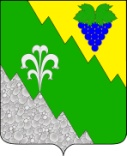 АДМИНИСТРАЦИЯ НИЖНЕБАКАНСКОГО СЕЛЬСКОГО ПОСЕЛЕНИЯ КРЫМСКОГО РАЙОНА РАСПОРЯЖЕНИЕот   24.02.2022	№ 7-рстаница НижнебаканскаяОб усилении мер безопасности в условиях оперативной обстановки, направленных на обеспечение комплексной безопасности объектов культуры, осуществляющих свою деятельность на территории муниципального образования Крымский район В соответствии с письмом министерства культуры Краснодарского края от 24 февраля 2022 года № 49-01-01-946/22 «Об усилении мер безопасности», на основании выполнения требований Федерального закона                                              от 6 марта 2006 года № 35-ФЗ «О противодействии терроризму», постановления Правительства Российской Федерации от 11 февраля 2017 года № 176 «Об утверждении требований к антитеррористической защищенности объектов (территорий) в сфере культуры и формы паспорта этих объектов (территорий)», приказа министерства от 25 февраля 2020 года № 83 «О мерах по обеспечению антитеррористической защищенности государственных учреждений, подведомственных министерству культуры Краснодарского края» и иных нормативных документов в сфере противодействия терроризму, в условиях оперативной обстановки, характеризующейся наличием потенциальных угроз, сосредоточение усилий на решение задач,  направленных на обеспечение комплексной безопасности объектов культуры, осуществляющих свою деятельность на территории Нижнебаканского сельского поселения Крымского района:1. Поручить руководителям учреждений культуры, подведомственных администрации Нижнебаканского сельского поселения Крымского района:1) особое внимание уделить вопросам готовности к решению задач                    по предупреждению и пресечению террористических актов на объектах культуры. Организовать контроль за эффективностью принимаемых мер;2) с целью выявления признаков подготовки или совершения террористического акта сотрудникам, осуществляющим функции                          по обеспечению охраны, пропускного и внутриобъектового режимов                     на объектах культуры, увеличить частоту обходов зданий и прилегающих территорий, в соответствии с разработанными схемами обходов, с обязательной отметкой в соответствующих журналах;3) ужесточить пропускной режим при входе и въезде на территорию и в служебные помещения объектов культуры, организовать осмотр вносимых (ввозимых) предметов и грузов;4) систематически проверять исправность инженерно-технических средств охраны, а также техническую укрепленность объектов культуры (состояние дверей, замков, решеток, чердачных и подвальных помещений) и устранять выявленные недостатки. Ежедневно осуществлять тестирование систем тревожной сигнализации (кнопок тревожной сигнализации) с обязательной отметкой в соответствующем журнале;5) не допускать нахождение на территории объектов культуры, особенно                 в ночное время, посторонних лиц, предметов, грузов, обращать особое внимание на оставленные без присмотра предметы (кейсы, коробки, свертки), содержимое урн как в помещениях объектов, так и на прилегающей территории;6) для оперативного решения вопросов экстренного характера организовать взаимодействие с дежурными службами ЕДДС, УМВД, МЧС, УФСБ;7) организовать проведение внеплановых инструктажей по отработке алгоритма действий в случае возникновения угроз террористического характера и иных чрезвычайных ситуаций, по организации и обеспечению экстренной связи с полицией, органами безопасности, надзорными органами;8) руководители муниципальных учреждений культуры Нижнебаканского сельского поселения Крымского района  и ответственные должностные лица несут персональную ответственность при выполнении мероприятий по обеспечению безопасности вверенных объектов учреждений культуры; 9) о ситуациях, требующих оперативного реагирования и принятых по ним первичных мерах, незамедлительно информировать администрацию Нижнебаканского сельского поселения Крымского района  и оперативные службы экстренного реагирования;  13) информировать о проделанной работе и принятых решениях с приложением приказов муниципальных учреждений культуры Нижнебаканского сельского поселения Крымского района. Информацию направить не позднее 15:00 часов   28 февраля 2022 года.2. Контроль за исполнением настоящего распоряжения за собой.Глава Нижнебаканского сельского поселения Крымского района					       И.И.Гернеший